chemia, kl 8 semestr 2Temat: Naturalne źródła węglowodorów.Na podstawie informacji zawartej w linkach,proszę wypisać źródła i znaczenie węglowodorów.https://youtu.be/iQEReTKc7xIhttps://youtu.be/6tR2CVda7M4)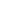 